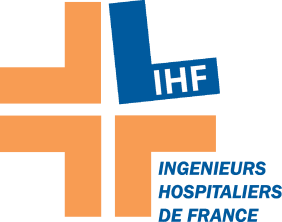 Bulletin réponse Nom :Prénom :Fonction :Établissement :Adresse :Téléphone :Mail :Participera :    		Oui		Non                                        (rayer mention inutile)Visite(s) : 	OUI    ou    NON (rayer mention inutile)Réponse à retourner par mail :frederic.alexandre@ch-candelie.frBON DE RESERVATION INDUSTRIELREUNION REGIONALE IHFREGION : Nouvelle Aquitaine                 Date :  jeudi 6 février 2020   Lieu :  Polyclinique Francheville à PERIGUEUX (24)Délégué de région : Christophe DELENTE     Mail : Christophe.delente@ch-brive.fr